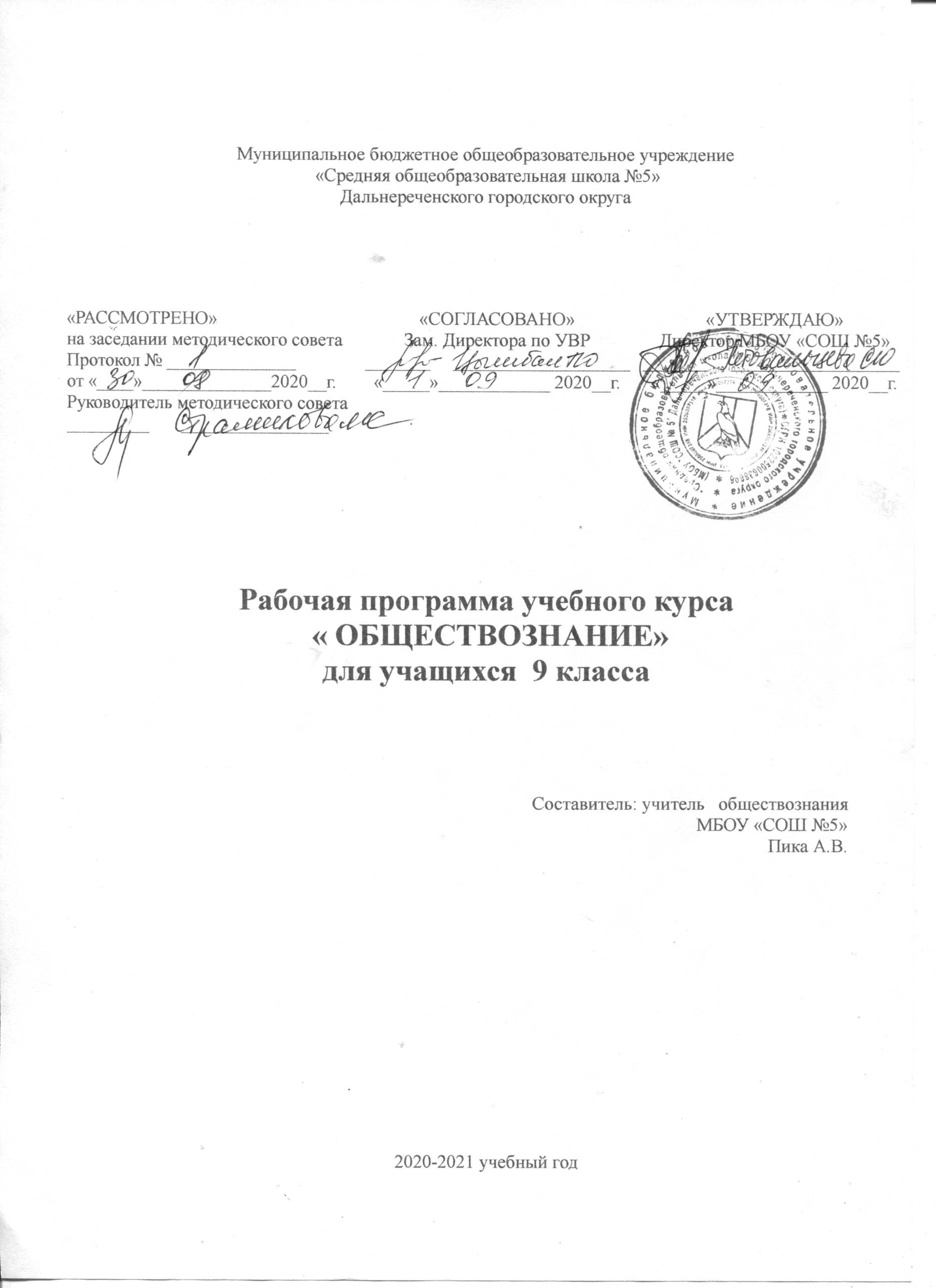  ПОЯСНИТЕЛЬНАЯ ЗАПИСКА.        Рабочая программа по обществознанию для 9 класса составлена  на основе Федерального государственного образовательного стандарта основного общего образования, Примерной программы основного общего образования по обществознанию и авторской программы Л.Н.Боголюбова и ориентирована на работу с учебно-методическим комплектом:-«Обществознание».5-9 классы. Рабочие программы. Предметная линия учебников под редакцией Л.Н.Боголюбова; пособие для учителей общеобразовательных  организаций Л.Н.Боголюбов, Л.Ф.Иванова – М.: Просвещение,2016.--«Обществознание». 9класс: учебник для общеобразовательных организаций. Л.Н.Боголюбов,А.И.Матвеев, Е.И.Жильцова; под редакцией Л.Н.Боголюбова, А.Ю.Лазебниковой –   М.: Просвещение,2017..--«Обществознание». Рабочая тетрадь. 9 класс:  пособие для  учащихся  общеобразовательных организаций / О.А.Котова, Т.Е.Лискова.Л.Н.-–   М.: Просвещение,2017.                                                                                             ОБЩАЯ ХАРАКТЕРИСТИКА ПРЕДМЕТА.      Обществознание – учебный предмет в основной школе, фундаментом которого являются научные знания о человеке и об обществе, о влиянии социальных факторов на жизнь каждого человека. Их раскрытие, интерпретация, оценка базируются на результатах исследований, научном аппарате комплекса общественных наук (социология, экономическая теория, политология, культурология, правоведение, этика, социальная психология), а также философии. Такая комплексная научная база учебного предмета «Обществознание», многоаспектность изучения его предмета – общественной жизни – обусловливают интегративный характер обществознания,  который сохраняется и в старшей школе. Обществознание как учебный предмет в основной школе акцентирует внимание учащихся на современных социальных явлениях.      Обществознание в основной школе опирается на пропедевтическую обществоведческую подготовку учащихся в начальных классах в рамках учебного предмета «Окружающий мир». Полнота и глубина раскрытия  содержания курса по обществознанию на втором этапе обучения ограничены познавательными возможностями учащихся младшего и среднего подросткового возраста. Наиболее сложные аспекты общественного развития рассматриваются в старших классах.      ЦЕЛИ ОБЩЕСТВОВЕДЧЕСКОГО ОБРАЗОВАНИЯ в основной школе состоят в том, чтобы средствами учебного предмета активно содействовать :- воспитанию общероссийской идентичности, патриотизма, гражданственности, социальной ответственности, правового самосознания, толерантности, приверженности ценностям, закрепленным в Конституции Российской Федерации;- развитию личности на исключительно важном этапе ее социализации – в подростковом возрасте, повышению уровня ее духовно – нравственной, политической и правовой культуры, становлению социального поведения, основанного на уважении закона и правопорядка;  углублению интереса к изучению социальных и гуманитарных дисциплин; формированию способности к личному самоопределению, самореализации, самоконтроля; повышению мотивации  у высокопроизводительной, наукоемкой  трудовой деятельности;- формированию у учащихся целостной картины общества, адекватной современному уровню знаний о нем и доступной по содержанию для школьников младшего и среднего подросткового возраста, освоению учащимися тех знаний об основных сферах человеческой деятельности и о социальных институтах, о формах регулирования общественных отношений, которые необходимы для взаимодействия с социальной средой и выполнения типичных социальных ролей человека и гражданина; - овладению учащимися умениями получать из разнообразных источников и критически осмысливать социальную информацию,  систематизировать, анализировать, полученные данные освоению ими способов познавательной, коммуникативной, практической деятельности,  необходимых для участия в жизни  гражданского общества и правового  государства; - формированию у  учащихся  опыта применения полученных знаний и умений для определения собственной позиции в общественной жизни; для решения типичных задач в области социальных отношений; для осуществления гражданской и общественной деятельности, развития межличностных отношений, включая  отношения между людьми разных национальностей и вероисповеданий, а также в семейно-бытовой сфере; для соотнесения собственного поведения и поступков других людей с нравственными ценностями и нормами поведения, установленными законом; для содействия правовыми способами и средствами защите правопорядка в обществе. Кроме того, учебный предмет «Обществознание» в основной школе призван помогать предпрофильному самоопределению школьников.Реализация рабочей программы способствует:  - развитию личности в период ранней юности, ее духовно-нравственной, политической и правовой культуры, экономического образа мышления, социального поведения, основанного на уважении закона и правопорядка; способности к самоопределению и самореализации; интереса к изучению социальных и гуманитарных дисциплин;  - воспитанию общероссийской идентичности, гражданской ответственности, правового самосознания, толерантности,  уважения к социальным нормам, приверженности к гуманистическим и демократическим  ценностям, закрепленным в Конституции РФ;  - освоению системы  знаний об экономической и иных видах деятельности людей, об обществе, его сферах, правовом  для регулировании общественных отношений, необходимых для взаимодействия с социальной средой  и выполнения  социальных ролей человека и гражданина; для последующего изучения социально-экономических и гуманитарных дисциплин в учреждениях системы среднего и высшего профессионального образования и самообразования;  -овладению  учащимися умениями получать и  критически осмысливать социальную информацию, систематизировать, анализировать, систематизировать  полученные данные,  осваивать  способы  познавательной, коммуникативной, практической деятельности,  необходимой для участия в жизни  гражданского общества и государства;  -- формированию у учащихся  опыта применения полученных знаний и умений для  решения типичных задач  в области социальных отношений;  гражданской и общественной деятельности,  развития межличностных отношений, включая людей разных национальностей и вероисповеданий, а также в семейно-бытовой сфере; для соотнесения собственного поведения и поступков других людей с нравственными ценностями и нормами поведения, установленными законом; для содействия правовыми способами и средствами защите правопорядка в обществе.                                                                   ТРЕБОВАНИЯ К РЕЗУЛЬТАТАМ ОБУЧЕНИЯИ ОСВОЕНИЯ СОДЕРЖАНИЯ КУРСА ПО ОБЩЕСТВОЗНАНИЮЛичностными результатами выпускников  основной школы, формируемыми при изучении содержания курса по обществознанию являются:- мотивированность  и направленность на активное и созидательное участие в будущем в общественной и государственной жизни;  - заинтересованность не только в личном успехе, но и в развитии различных сторон жизни общества, в благополучии и процветании страны;  - ценностные ориентиры, основанные на идеях патриотизма, любви и уважения к Отечеству, на отношении к человеку, его правам и свободам как высшей ценности,  на стремлении к укреплению исторически сложившегося государственного единства,  на признании равноправия народов единства разнообразных культур, на убежденности в важности для общества семьи и семейных традиций,  на осознании необходимости поддержания гражданского мира и согласия и своей ответственности за судьбу страны перед нынешними и грядущими поколениями;Метапредметные результаты изучения обществознания выпускниками основной школы проявляются:  - в умении сознательно организовывать свою познавательную  деятельность ( от постановки цели до получения и оценки результатов).  -умении объяснять явления и процессы социальной действительности  с научных, социально-философских позиций,  рассматривать их комплексно в контексте сложившихся реалий и возможных перспектив;-способности анализировать реальные социальные ситуации, выбирать адекватные способы деятельности и модели поведения в рамках реализуемых основных социальных ролей (производитель, потребитель);  -овладении различными видами публичных выступлений (высказывания, монолог, дискуссия) и следовании этическим нормам и правилам ведения диалога;  -умении выполнять познавательные и практические задания, в том числе и использованием проектной деятельности на уроках и в доступной социальной практике:  1) на использование элементов причинно-следственного анализа;2) исследование несложных реальных связей и зависимостей;3) определение сущностных характеристик изучаемого объекта; выбор верных критериев для сравнения, сопоставления,  оценки объектов;4) поиск и извлечение нужной информации по заданной теме в адаптированных  источниках различного типа;5)перевод информации из одной знаковой системы в другую( из текста в таблицу, из аудиовизуального ряда в текст),выбор знаковых систем адекватно познавательной и коммуникативной ситуации;6)объяснение изученных положений на конкретных примерах;7)  оценку своих учебных  достижений ,поведения, черт  своей личности с учетом мнения окружающих людей, в том числе для корректировки собственного поведения в окружающей среде; выполнение в повседневной жизни этических и правовых норм, экологических требований;8)определение  собственного отношения к явлениям современной жизни, формулирование своей точки зрения.Предметными  результатами  освоения выпускниками основной школы содержание программы по обществознанию являются в следующих сферах:познавательной:- относительно целостное представление об обществе к и о человеке, о сферах и областях общественной жизни, механизмах и регуляторах деятельности людей;- знание ряда ключевых понятий,  базовых для школьного обществознания наук: социологии, экономической теории, политологии, культурологии, правоведения и этики, социальной психологии и философии; умение объяснять с их  позиций явления социальной действительности;-знания, умения и ценностные установки, необходимые для сознательного выполнения старшими подростками основных социальных ролей в пределах своей дееспособности; - умения находить нужную социальную информацию в различных источниках; адекватно ее воспринимать, применяя основные обществоведческие термины и понятия; преобразовывать в соответствии с решаемой задачей (анализировать, обобщать,  систематизировать, конкретизировать имеющиеся данные, соотносить их с собственными знаниями); давать оценку взглядам, подходам, событиям, процессам с позиции одобряемых в современном российском обществе социальных ценностей.ценностно-мотивационной:- понимание побудительной роли мотивов в деятельности человека, места ценностей в мотивационной структуре личности, их значения в жизни человека и развитии общества;- знание  основных нравственных и правовых понятий, норм, правил, понимание их роли как решающих регуляторов общественной жизни, умение применять эти нормы и правила к анализу и оценке реальных социальных ситуаций, установка на необходимость руководствоваться этими нормами и правилами в  собственной повседневной жизни;- приверженность к гуманистическим и демократическим ценностям, патриотизму и гражданственности;трудовой :- знание особенностей труда как одного из основных видов деятельности человека; основных требований трудовой этики в современном обществе; правовых норм, регулирующих трудовую деятельность несовершеннолетних;- понимание значения трудовой деятельности для личности и общества;эстетической :-понимание специфики познания мира средствами искусства в соотнесении с другими способами познания;- понимание роли искусства в становлении личности и в жизни общества;коммуникативный :- знание определяющих признаков коммуникативной деятельности в сравнении с другими видами деятельности;-знание новых возможностей для коммуникации в современном обществе, умение использовать современные средства связи и коммуникаций для поиска и обработки необходимой социальной информации;- понимание языка массовой социально-политической коммуникации, позволяющее осознанно воспринимать соответствующую информацию, умение различать факты, аргументы, оценочные суждения;- понимание значения коммуникации в межличностном общении;-умение взаимодействовать в ходе выполнения групповой работы, вести диалог, участвовать в дискуссии, аргументировать свою точку зрения; - знакомство с отдельными приемами и техниками преодоления конфликтов.ХАРАКТЕРИСТИКА СОДЕРЖАНИЯ ОСНОВНОГО ОБЩЕГО ОБРАЗОВАНИЯ ПО ОБЩЕСТВОЗНАНИЮ.    Центральной темой в содержании курса по обществознанию в 9 классе выступают моральные и правовые нормы как регуляторы общественной жизни. Переход к их рассмотрению логически оправдан: ученики  уже осознали упорядоченность общественной жизни. Пришло время разобраться в некоторых ключевых механизмах, обеспечивающих этот порядок. Задача изучения содержания примерной программы по обществознанию на этом этапе не может сводиться к простому ознакомлению учеников с набором основных социальных норм, правил различного характера и механизмов их действий,  она предполагает воспитание уважения к ним. Важно подвести учащихся к выводу о необходимости руководствоваться  установленными нормами правилами, проанализировать с ними типичные модели этических и правовых ситуаций, рассмотреть социально приемлемые способы поведения в них, дать опыт оценки собственного поведения и поступков других людей с нравственно-правовых позиций.  Более детальное и глубокое изучение основных сторон жизни общества; экономики, политики, социальных отношений, культуры – происходит в 9 классах. При этом элементы теоретических знаний сочетаются с рассмотрением реальных явлений и процессов, присущих российскому обществу и глобальному миру на современном этапе. Знания и представления, формируемые на этой ступени изучения содержания курса по обществознанию, должны способствовать освоению старшими подростками на информационном и практическом уровнях основных социальных ролей в пределах их дееспособности, а также подвести выпускников основной школы к лучшему пониманию возросших возможностей, международной роли нашего Отечества.  При изучении содержания курса по обществознанию  в основной школе в каждом классе  необходимо опираться на  знания учащихся по смежным предметам, прежде всего на историю.  Межпредметные связи позволяют включать в учебный процесс исторические факты, литературные образы и , что особенно важно, обобщения, сформулированные при изучении различных  учебных дисциплин, которые могут проходить одновременно с изучением обществознания или опережать его. В свою очередь обществоведческая подготовка вносит свой вклад в формируемые знания и представления и мире и человеке, о способах познания и изменения действительности, а также выработку универсальных учебных действий.     Изучение содержания курса по обществознанию в основной школе должно осуществляться во взаимосвязи с содержанием программ дополнительного образования, деятельностью детских общественных организаций, реальной жизнью школьного коллектива. Одной из задач этой работы выступает создание иммунитета и формирование нетерпимости к правонарушениям, наркомании и другим негативным явлениям.    Достижение поставленных целей, успешное овладение учебным материалом предполагает использование разнообразных средств и методов обучения.МЕСТО УЧЕБНОГО ПРЕДМЕТА «ОБЩЕСТВОЗНАНИЕ»                                                               В БАЗИСНОМ УЧЕБНОМ (ОБРАЗОВАТЕЛЬНОМ) ПЛАНЕ.  Общая недельная нагрузка в каждом году обучения  составляет 1 час. Общее количество часов 34Распределение учебного материала в 9 классе.            ФОРМЫ КОНТРОЛЯ Виды контроля: промежуточный, текущий, тематический, итоговый. Методы контроля: письменный и устный.Формы контроля: тестирование, самостоятельная работа, устный опрос, проверочная работаСистема контроля  за уровнем учебных достижений учащихся в процессе реализации данной рабочей учебной программы включает  устный опрос, письменная самостоятельная работа, тестовые задания, доклад, творческая работаконтрольные работы, а также защиту практических работ и проектов. Средства контроля:Фронтальный опросИндивидуальный опросПонятийный диктантРабота по карточкам Решение ситуативных задачИндивидуальная беседаПроверка практического заданияПроверка творческого задания  В нынешнем учебном году запланировано: Практические работы : «Гражданское общество и государство», «Участие граждан в жизни общества»  -2Защита проектов «История Конституции», «Основы конституционного строя в России», «Право в жизни человека» -3Контрольная работа – «Гражданское общество и государство», Итоговое тестирование -2Семинар «Правовое государство и его граждане»  -1  ЛИТЕРАТУРА, РЕКОМЕНДУЕМАЯ В ПРОЦЕССЕ РЕАЛИЗАЦИИ РАБОЧЕЙ ПРОГРАММЫ.1.Боголюбов Л.Н. Общая методика преподавания обществознания в школе/Л.Н.Боголюбов- М.: Дрофа, 20082.Кравченко А.И.Введение в социологию/М.:Просвещение,19963.Лазебникова А.Ю. Современное школьное обществознание: метод пособие для учителей / М.6 Школа-Пресс, 20004.Правовое воспитание школьников: 5-9 классы; конспекты занятий/ сост О.В.Летнева – Волгоград: Учитель, 20065.Примерные программы основного общего образования. Обществознание.5-9 классы.-М.: Просвещение, 2010.6. Гражданский кодекс Российской Федерации.7. Кодекс об административных правонарушениях.8.Конституция Российской Федерации. 9.Семейный кодекс Российской Федерации.10.Трудовой кодекс Российской Федерации.11.Тюляева Т.И. Обществознание: настольная книга учителя. М.: Астрель,201012.Домашек Е.В. Школьный справочник по обществознанию.- Ростов н/Д ,Феникс, 201013.Политика и право. Школьный практикум 10-11 кл.; пособие для учащихся, авт. -состав. М.И. Шилобод, В.Ф.Кривошеев – М.:Дрофа,1997  УЧЕБНО-МЕТОДИЧЕСКОЕ ОБЕСПЕЧЕНИЕПечатные пособия.Демонстрационные таблицы:1.Человек познает мир.2.Внутренний мир и социализация человека.3.Человек, природа, общество.4Рыночнаяэкономика.5. Развитие общества.6.Политическая система общества.7. Политическая жизнь общества.8.Право.9.Социальная система общества.10. Взаимодействие людей в обществе.11. Культура и духовная жизнь.2. Информационно-коммуникативные средства.1. Обществознание. Рекомендации, разработки/Н.Ю.Бухарев –Волгоград: Учитель,20112. Обществознание. Курс лекций; учебное пособие/О.Е.Боровик –М.: Книжный мир,20103 Технические средства обучения.1.Телевизор   2.Мультимедийная доска                                                     КАЛЕНДАРНО-ТЕМАТИЧЕСКОЕ ПЛАНИРОВАНИЕ Критерии оценки знаний учащихся по обществознанию     Устный, письменный ответОтметка «5» выставляется в том случае, если учащийся в полном объеме выполняет предъявленные задания и демонстрирует следующие знания и умения:• логично, развернуто излагать содержание вопроса, в котором продемонстрировано умение описать то или иное общественное явление или процесс;• сравнивать несколько социальных объектов, процессов (или несколько источников), выделяя их существенные признаки, закономерности развития;• делать вывод по вопросу и аргументировать его с теоретических позиций социальных наук;• сопоставлять различные точки зрения, выдвигать аргументы в обоснование собственной позиции и контраргументы по отношению к иным взглядам;• применять полученные знания при анализе конкретных ситуаций и планировать практические действия;• оценивать действия субъектов социальной жизни с точки зрения социальных норм, экономической рациональности;• раскрывать содержание основных обществоведческих терминов в контексте вопроса;Отметка «4» выставляется в том случае, если учащийсяпродемонстрировал предъявляемые требования такие же, как и к ответу на «отлично», но при ответе допустил неточности, не искажающие общего правильного смысла;• верно освятил тему вопроса, но не достаточно полно ее раскрыл;• продемонстрировал знание причинно-следственных связей, основных теоретических положений, но отдельные положения ответа не подтвердил фактами, не обосновал аргументами;• не смог самостоятельно дать необходимые поправки и дополнения;• дал определения прозвучавшим при ответе понятиям;• дал ответы на уточняющие вопросы.Отметка «3» выставляется в том случае, если учащийся• демонстрирует умение описывать то или иное общественное явление, объяснять его с помощью конкретных примеров;• делает элементарные выводы;• путается в терминах;• не может сравнить несколько социальных объектов или точек зрения;• не может аргументировать собственную позицию;• затрудняется в применении знаний на практике при решении конкретных ситуаций;• справляется с заданием лишь после наводящих вопросов.Отметка «2» выставляется в том случае, если учащийся или экзаменующийся• не увидел проблему, но не смог ее сформулировать;• не раскрыл проблему;• собственную точку зрения представил формально (высказал согласие или не согласие с автором);• Или информацию представил не в контексте задания• Или отказался отвечать.Нормы оценки письменной работы  по обществознаниюОтметка «5»  выставляется в том случае, если учащийся в полном объеме выполнил предъявляемые задания:• осуществил поиск социальной и иной информации и извлек знания из источника по заданной теме;• сумел интерпретировать полученную информацию и представить ее в различных знаковых системах;• увидел и сформулировал главную мысль, идею текста;• сумел сравнить разные авторские позиции и назвать критерий сравнения;• представил собственную точку зрения (позицию, отношение) при ответах на вопросы текста;• аргументировал свою позицию с опорой на теоретический материал базового курса;• продемонстрировал базовые знания смежных предметных областей при ответах на вопросы текста (естествознание, искусство и т.д.);• предъявил письменную работу в соответствии с требованиями оформления (реферат, доклад, сообщение, конспект и т.д.)Отметка «4» выставляется в том случае, если учащийся• осуществил поиск социальной или иной информации и извлек знания из источника по заданной теме;• увидел и сформулировал идею, главную мысль текста;• при сравнении разных авторских позиций не назвал критерий сравнения;• представил собственную точку зрения (позицию, отношение) при ответе на вопросы текста;• аргументировал свою позицию с опорой на теоретические знания базового курса;• обнаружил затруднения в применении базовых знаний смежных предметных областей (естествознание, искусство и т.д.);• не сумел интерпретировать полученную информацию и представить ее в различных знаковых системах;• в оформлении работы допустил неточности.Отметка «3»  выставляется в том случае, если учащийся• не смог осуществил поиск социальной информации и извлечь необходимый объем знаний по заданной теме;• почувствовал основную идею, тему текста, но не смог ее сформулировать;• попытался сравнить источники информации, но не сумел их классифицировать;• представил собственную точку зрения (позицию, отношение) при ответе на вопросы и задания текста;• не выполнил более трети требований к оформлению работы в полном объеме.Отметка «2» выставляется в том случае, если учащийся• выполнил менее одной четвертой части предлагаемых заданий;• не смог определить основную идею, мысль текста;• не раскрыл проблему; собственную точку зрения представил формально (высказал согласие или не согласие с мнением автора)• аргументация отсутствует;• или информация дана не в контексте задания.       Работая по выполнению программы данного курса необходимо учитывать особенности развития учащихся. К  «одаренным»  детям нужен особый подход, задания для этой категории детей должны быть сложнее, чем для остальных учащихся. Время запоминания учебного материала у них меньше, значит  количество  заданий необходимо увеличивать. Этим  учащимся необходимо рекомендовать дополнительные занятия в кружках и факультативах по профилю, участие в различного уровня олимпиадах, конкурсах, тестированиях (в том числе и онлайн). Что касается детей с ОВЗ (ограниченные возможности), то в данном случае к ним нужно иметь особый подход. Увеличивать время на выполнение заданий,  давать задания пониженного уровня сложности, разрабатывать тесты для работы, учитывая их возможности. При выполнении самостоятельных работ (по необходимости) разрешать пользование  учебником. Для активации деятельности учащихся  с ОВЗ использую следующие активные методы и приемы обучения:Использование сигнальных карточек при выполнении заданий ( с одной стороны на ней изображен плюс, с другой – минус; круги разного цвета по звукам, карточки с буквами). Дети выполняют задание, либо оценивают его правильность. Карточки могут использовать при изучении любой темы с целью проверки знаний учащихся, выявления пробелов в пройденном материале. Удобство и эффективность их заключается в том, что сразу видна работа каждого ребенка.  Широко используется прием с различными световыми изображениями.  Они показывают карточку в соответствии с их настроением в начале и в конце занятия. В данном  случае можно проследить, как меняется эмоциональное состояние ученика в процессе занятия. 2. Реализация игровых приемов и ситуаций при урочной форме занятий происходит по таким основным направлениям6 дидактическая цель ставится перед учащимся в форме игровой задачи; учебная деятельность подчиняется правилам игры; учебный материал используется в качестве ее средства, в учебную деятельность вводится  элемент соревнования, который переводит дидактическую задачу в игровую; успешное выполнение дидактического задания связывается с игровым результатом. Дифференциация заданий. Индивидуальные карточки.№ппНаименование разделаКоличество часов1Политика92 Право213 Повторение4Итого 34№Тема и тип урокаКол-во часовХарактеристика деятельности учениковПланируемые результаты Предметные компетенции.Планируемые результаты. Метапредметные и личностные УУДВид контроляДом. заданияОбразов.ресурсыОбразов.ресурсы . .ГЛАВА 1  ПОЛИТИКА (9 часов)1Политика и власть (урок открытий новых знаний)1Характеризовать власть и политику как социальное явлениеНаучатся: определять, что такое политика, какую роль играет политика в жизни общества; называть главные особенности политической власти.Познавательные: высказывать свое мнение, работать с текстом учебника, отвечать на поставленные вопросы, давать определение понятию «общество», выделяя его характерные признаки; различать понятие «государство», «общество», «страна» и давать определения; объяснять сущность экономической сферы общества, приводя конкретные примеры, характеризующие явления экономической жизни; объяснять сущность политической сферы общества, иллюстрируя свой ответ примерами событий политической жизни России и иностранных государств, духовной сферы жизни общества, приводя в подтверждение своих мыслей конкретные примеры из области науки, культуры, религии, образования, разъяснять особенности социальной сферы общества, подтверждая ответ примерами из истории и современности.Коммуникативные : составить план действий, вступать в диалог, сотрудничать с другими людьми, решать учебные проблемы, возникающие в ходе групповой, фронтальной работы..Регулятивные составить план действий, владеть навыками самоконтроля. Личностные: осознавать необходимость ответственного отношения к учению; готовность и способность к саморазвитию и самообразованию на основе мотивации к обучению и познанию.Фронтальный опрос Пар.1Выполнить задания стр.9. Пар.1Выполнить задания стр.9.Тематические плакаты «Политическая система РФ», презентация «Политика и власть»Тематические плакаты «Политическая система РФ», презентация «Политика и власть»2Государство (урок общеметодологическойнаправленности)1Раскрывать признаки суверенитета. Различать формы правления и государственного устройства..Научатся:  определять признаки  и формы государства, называть различные точки зрения причин появления государства, сравнивать конституционную и абсолютную монархию.Получат возможность научиться: осуществлять поиск нужной информации, анализировать объекты, ориентироваться на понимание причин успеха в учебе, формулировать собственную точку зрения, осуществлять поиск нужной информации, выделять главное.Познавательные:  высказывать свое мнение, работать с текстом учебника, отвечать на поставленные вопросы, давать определение понятий, классифицировать социальные явления (типы общества, глобальные проблемы) на основе определенных, в том числе самостоятельно выявленных, оснований сравнения, критически воспринимать и осмысливать социальную информацию, отражающую различные подходы  к освещению и интерпретации социальных изменений: формулировать собственные  заключения и оценочные суждения, давать обоснованные оценки отдельным событиям, иллюстрирующим прогрессивные или регрессивные тенденции в развитии общества.Коммуникативные:  составить план действий, вступать в диалог, сотрудничать с другими людьми, решать учебные проблемы, возникающие в ходе групповой, фронтальной работы...Регулятивные : составить план действий, владеть навыками самоконтроля; осознавать то, что уже усвоено и что еще подлежит усвоению, качество и уровень усвоения, ставить учебную задачу на основе соотнесения того, что уже известно и усвоено, и того, что еще неизвестно.. Личностные:  понимать основные принципы жизни общества, роли окружающей среды как важного фактора формирования качеств личности, ее социализации, личностная оценка социальной сущности человека, цели и смысла жизни человека.Фронтальный опросПар.2, Выполнить задание стр.18Пар.2, Выполнить задание стр.18Презентация «Государство», Конституция РФПрезентация «Государство», Конституция РФ3Политические режимы (урок открытий новых знаний)1Сопоставлять различные типы политических режимов. Называть и раскрывать основные принципы демократического устройства.?Научатся:  определять, что означает понятие «политический режим», основные виды политических режимов; сравнивать тоталитарный и авторитарный режимы; характеризовать развитие демократии в современном обществе.Получат возможность научиться: анализировать, делать выводы, давать нравственную и правовую оценку конкретных ситуаций; осуществлять поиск дополнительных сведений в СМИ: отвечать на вопросы, высказывать собственную точку зрения.Познавательные:  классифицировать виды деятельности и потребности человека на основе определенных сравнений, использовать информацию о деятельности и потребностях, представленную в различных видах ( в том числе в схемах и таблицах), соотносить общее и частное на примерах видов деятельности и потребностей человека, давать обоснованные оценки мотивам деятельности.Коммуникативные: составить план действий, вступать в диалог, сотрудничать с другими людьми, решать учебные проблемы, возникающие в ходе групповой, фронтальной работы.Регулятивные:    составить план действий, владеть навыками самоконтроля; осознавать то, что уже усвоено и что еще подлежит усвоению, качество и уровень усвоения, ставить учебную задачу на основе соотнесения того, что уже известно и усвоено, и того, что еще неизвестно.Личностные:  осознавать значимость постановки цели деятельности и выбора средств ее достижения для собственного личностного роста; понимание важности разнообразия собственной деятельности, способствующего удовлетворению различных потребностей и развитию интересов в разных сферах жизни.Фронтальный опросПар.3 Выполнить задания стр.25Пар.3 Выполнить задания стр.25Презентация «Политические режимы», Конституция РФПрезентация «Политические режимы», Конституция РФ4Правовое государство(урок открытий новых знаний)1Раскрывать принципы правового государства. Характеризовать разделение властей. Научатся: определять принципы правового государства, характеризовать ветви власти, объяснять смысл понятия «право выше власти», осуществлять поиск социальной информации.Получат возможность научиться: допускать существование различных точек зрения, принимать другое мнение и позицию, приходить к общему решению, задавать вопросы, осуществлять поиск нужной информации, выделять главное.Познавательные: ориентироваться в своей системе знаний и определять сферу своих жизненных интересов, самостоятельно отбирать для решения жизненных задач необходимые источники информации.Коммуникативные:  составить план действий, вступать в диалог, сотрудничать с другими людьми, решать учебные проблемы, возникающие в ходе групповой, фронтальной работы. Регулятивные: составлять план действий, владеть навыками самоконтроля, осознавать то, что уже усвоено и что подлежит усвоению, качество и уровень усвоения ставят учебную задачу на основе соотнесения того, что уже известно и усвоено, и того, что еще неизвестно. Личностные:  формировать мировоззренческую, ценностно-смысловую сферы, правового самосознания, гражданской позиции.Фронтальный опросПар.4, Выполнить задания стр.34.Пар.4, Выполнить задания стр.34.Презентация «Правовое государство»Презентация «Правовое государство»5Гражданское общество и государство ( урок общеметодологической направленности)1Раскрывать сущность гражданского общества. Характеризовать местное самоуправление.Научатся: определять основные признаки гражданского общества, объяснять различия между государственным управлением и местным самоуправлением.Получат возможность научиться: : анализировать, делать выводы, давать нравственную и правовую оценку конкретных ситуаций; осуществлять поиск дополнительных сведений в СМИ: отвечать на вопросы, высказывать собственную точку зренияПознавательные: определять стратегию развития гражданского общества, владеть языковыми средствами: ясно, логично и точно излагать свою точку зрения..Коммуникативные:  составлять план действий, вступать в диалог, сотрудничать с другими людьми, решать учебные проблемы, возникающие в ходе групповой, фронтальной работы.Регулятивные: составлять план действий; владеть навыками самоконтроля; осознавать то, что уже усвоено и что еще подлежит усвоению, качество и уровень усвоения; ставить учебную задачу на основе соотнесения того, что уже известно и усвоено, и того, что еще неизвестно..Личностные: осознавать значимость получения современного образования; формировать культуру поведения в современном информационном пространстве; осознавать требования к выбору профессии в современном обществе; формировать стратегии самостоятельной будущей деятельности, собственной активной позиции в общественной жизни.Индивидуальный опросПар.5, задания 4-10стр.44, подготовить презентацию о школьном самоуправлении и школьных общ.организацияхПар.5, задания 4-10стр.44, подготовить презентацию о школьном самоуправлении и школьных общ.организацияхПрезентация «Гражданское общество и государство», ФЗ «Об общественно палате РФ»Презентация «Гражданское общество и государство», ФЗ «Об общественно палате РФ»6Участие граждан в политической жизни.( урок общеметодологической направленности) 1Анализировать влияние политических отношений на судьбы людей. Проиллюстрировать основные идеи темы на примерах из истории, современных событий, личного социального опыта. Описывать различные формы участия гражданина в политической жизни. Обосновывать ценность и значимость гражданской активности. Приводить примеры гражданственности.Научатся: определять условия, при которых человек может сознательно участвовать в политической жизни; оценивать значение принципов конституционного строя. Получат возможность научиться: осуществлять поиск нужной информации, анализировать объекты, ориентироваться на понимание причин успеха в учебе, формулировать собственную точку зрения, осуществлять поиск нужной информации, выделять главное.Познавательные: самостоятельно  определять, какие знания необходимо приобрести для решения жизненных(учебных межпредметных ) задач; ориентироваться в своей системе знаний и определять сферу своих жизненных интересов.Коммуникативные: составлять план действий, вступать в диалог, сотрудничать с другими людьми, решать учебные проблемы, возникающие в ходе групповой, фронтальной работы..Регулятивные:  составлять план действий; владеть навыками самоконтроля; осознавать то, что уже усвоено и что еще подлежит усвоению, качество и уровень усвоения; ставить учебную задачу на основе соотнесения того, что уже известно и усвоено, и того, что еще неизвестно.Личностные:  формировать мировоззренческую, целостно-смысловую сферы, правовое самосознание, гражданскую позицию ученика как активного и ответственного члена общества, осознающего свои конституционные права и обязанности,  уважающего закон и правопорядок, осознанно строящего свое поведение в соответствии с правовыми  нормами.Групповая работаПар.6 зад. 4-6, стр.54Пар.6 зад. 4-6, стр.54Презентация «Участие граждан в политической жизни»Школьный справочник по обществознанию, Домашек Е.В.Презентация «Участие граждан в политической жизни»Школьный справочник по обществознанию, Домашек Е.В.8 Гражданин-человек, имеющий права (урок развивающего контроля)1Систематизировать наиболее часто задаваемые вопросы. Устанавливать причины актуальности тех или иных вопросов для школьников. Уметь объяснять явления и процессы социальной действительности с опорой на изученные понятия. Находить нужную социальную информацию, адекватно ее воспринимать, применяя основные обществоведческие термины и понятия, преобразовывать в соответствии с решаемой задачей. Анализировать реальные социальные ситуации. Выбирать адекватные способы деятельности. Научатся: определять, основные положения раздела; анализировать, делать выводы, отвечать на вопросы, высказывать собственную точку зрения или обосновывать известные. Получат возможность научиться: ориентироваться на понимание успеха в учебе; формулировать собственную точку зрения; осуществлять поиск нужной информации, выделять главное.Познавательные: самостоятельно  определять, какие знания необходимо приобрести для решения жизненных(учебных межпредметных ) задач; ориентироваться в своей системе знаний и определять сферу своих жизненных интересов.Коммуникативные:  участвуют в коллективном обсуждении проблем, обмениваются мнениями, понимают позицию партнера.  Регулятивные:  составлять план действий, владеть навыками самоконтроля, осознавать то, что уже усвоено и что подлежит усвоению, качество и уровень усвоения ставят учебную задачу на основе соотнесения того, что уже известно и усвоено, и того, что еще неизвестно. Личностные :формировать мировоззренческую, целостно-смысловую сферы, правовое самосознание, гражданскую позицию ученика как активного и ответственного члена общества, осознающего свои конституционные права и обязанности,  уважающего закон и правопорядок, осознанно строящего свое поведение в соответствии с правовыми  нормами. Развивать толерантное сознание и поведение в поликультурном мире.Выполнение практикума.Подготовка к контрольной работеПодготовка к контрольной работе Е.В.Домашек «Школьный справочник по обществознанию» Е.В.Домашек «Школьный справочник по обществознанию»9Контрольная работа (урок развивающего контроля)1Систематизировать наиболее часто задаваемые вопросы. Устанавливать причины актуальности тех или иных вопросов для школьников. Уметь объяснять явления и процессы социальной действительности с опорой на изучаемые понятия. Находить нужную социальную информацию, адекватно ее воспринимать, применяя основные обществоведческие термины и понятия, преобразовывать в соответствии с решаемой задачей. Анализировать реальные социальные ситуации. Выбирать адекватные способы деятельностиНаучатся: определять, основные положения раздела; анализировать, делать выводы, отвечать на вопросы, высказывать собственную точку зрения или обосновывать известные.Получат возможность  научиться: допускать существование различных точек зрения, принимать другое мнение и позицию, приходить к общему решению, задавать вопросы; осуществлять поиск нужной информации, выделять главное.Познавательные: самостоятельно  определять, какие знания необходимо приобрести для решения жизненных(учебных межпредметных ) задач; ориентироваться в своей системе знаний и определять сферу своих жизненных интересов. Коммуникативные: составить план действий, вступать в диалог, сотрудничать с другими людьми, решать учебные проблемы, возникающие в ходе групповой, фронтальной работы.  Регулятивные: составлять план действий, владеть навыками самоконтроля, осознавать то, что уже усвоено и что подлежит усвоению, качество и уровень усвоения ставят учебную задачу на основе соотнесения того, что уже известно и усвоено, и того, что еще неизвестно. Личностные: формировать мировоззренческую, целостно-смысловую сферы, правовое самосознание, гражданскую позицию ученика как активного и ответственного члена общества, осознающего свои конституционные права и обязанности,  уважающего закон и правопорядок, осознанно строящего свое поведение в соответствии с правовыми  нормами.  Готовность и способность вести диалог с другими людьми, достигать в нем взаимопонимания, находить общие цели и сотрудничать для их достижения в рамках правового поля. ГЛАВА 11.ПРАВО (21час)ОпросПар.8, вопросыПар.8, вопросыПрезентация «Долг и совесть»Презентация «Долг и совесть»10 Роль права в жизни общества и государства(урок открытия новых знаний)1 Объяснять, почему закон является нормативным актом высшей юридической силы. Сопоставить позитивное и естественное право. Характеризовать основные элементы системы российского законодательстваНаучатся; определять,  основное назначение права в обществе, объяснять смысл основных понятий, выявлять существенные признаки понятия «право» давать сравнительную характеристику позитивного и естественного права. Получат возможность  научиться: анализировать; делать выводы, давать нравственную и правовую оценку конкретных ситуаций; осуществлять поиск дополнительных сведений в СМИ: отвечать на вопросы, высказывать собственную точку зрения Познавательные:  самостоятельно отбирать для решения жизненных задач необходимые источники информации (словари, энциклопедии, справочники, электронные и интернет-ресурсы, СМИ); давать определение понятиям на основе изученного на различных предметах учебного материала.Коммуникативные: самостоятельно выдвигать контраргументы, перефразировать свою мысль ( владение механизмом эквивалентных замен); критично относиться к своему мнению, с достоинством признавать его ошибочность(если оно таково). Регулятивные: самостоятельно обнаруживать и формулировать проблему в классной и индивидуальной учебной деятельности; планировать свою индивидуальную  образовательную траекторию.Личностные: учиться признавать противоречивость и незавершенность своих взглядов на мир, возможность их изменения; учиться сознавать свои собственные интересы, договариваться с другими об их совместном выражении, реализации и защите в пределах норм морали и права.Фронтальный опросПар.8 Вопросы к параграфу, Пар.8 Вопросы к параграфу, Презентация «Право, его роль в жизни общества и государства»Презентация «Право, его роль в жизни общества и государства»11Правоотношения и субъекты права(урок открытия новых знаний)1 Раскрывать смысл понятия «правоотношения», показывать на примерах отличия правоотношений от других видов социальных отношений. Раскрывать смысл  понятий «субъективные юридические права» и «юридические обязанности участников правоотношений». Объснять причины субъективности прав и юридического закрепления обязанностей участников правоотношений. Раскрывать особенности возникновения правоспособности и дееспособности у физических и юридических лиц. Объяснять причины этих различий. Называть основания возникновения правоотношений.Научатся: определять, что такое правоотношения, чем правоотношения отличаются от других социальных отношений. Получат возможность  научиться: ориентироваться на понимание причин успеха в учебе; формулировать собственную точку зрения; осуществлять поиск нужной информации, выделять главное.Познавательные: учиться самостоятельно отбирать для решения жизненных задач необходимые источники информации (словари, энциклопедии, справочники, электронные и интернет-ресурсы, СМИ); давать определение понятиям на основе изученного на различных предметах учебного материала.  Коммуникативные: самостоятельно выдвигать контраргументы, перефразировать свою мысль ( владение механизмом эквивалентных замен); критично относиться к своему мнению, с достоинством признавать его ошибочность(если оно таково).  Регулятивные:  учиться самостоятельно оценивать степень успешности своей индивидуальной образовательной деятельности.  Личностные: учиться признавать противоречивость и незавершенность своих взглядов на мир, возможность их изменения; учиться осознанно уточнять и корректировать свои взгляды и личностные позиции по мере расширения своего жизненного  опыта; учиться  осознавать свои общественные интересы.Фронтальный опрос.Пар 9, перспективное задание: создание проектов «История Конституции РФ» , «Основы конституционного строя России»Пар 9, перспективное задание: создание проектов «История Конституции РФ» , «Основы конституционного строя России»Презентация «Субъект правоотношений»Презентация «Субъект правоотношений»12-13 Правонарушения и юридическая ответственность (Урок открытия новых знаний)2 Различать правонарушения и правомерное поведение. Называть основные виды и признаки правонарушений. Характеризовать юридическую ответственность в качестве критерия правомерного т поведения. Объяснять смысл презумпции невиновности.Научатся: определять признаки и виды правонарушений, виды юридической ответственности; решать практические задачи; определять виды юридической ответственности.Получат возможность научиться: анализировать, делать выводы, давать нравственную и правовую оценку конкретных ситуаций; осуществлять поиск дополнительных сведений в СМИ; отвечать на вопросы, высказывать собственную точку зрения.Познавательные:   научиться создавать, применять и преобразовывать знаки и символы, модели и схемы для решения учебных и познавательных задач.Коммуникативные:  самостоятельно выдвигать контраргументы, перефразировать свою мысль ( владение механизмом эквивалентных замен); критично относиться к своему мнению, с достоинством признавать его ошибочность(если оно таково) и корректировать.   Регулятивные : учиться самостоятельно оценивать степень успешности своей индивидуальной образовательной деятельности.Личностные: учиться признавать противоречивость и незавершенность своих взглядов на мир, возможность их изменения; учиться осознанно уточнять и корректировать свои взгляды и личностные позиции по мере расширения своего жизненного  опыта; учиться  осознавать свои общественные интересы  Индивидуальный опросПар.10, вопросы к параграфуПар.10, вопросы к параграфуПрезентации «Правонарушения», «Юридическая ответственность»Презентации «Правонарушения», «Юридическая ответственность»14Правоохранительные органы (урок общеметодологической направленности)1Называть основные правоохранительные органы РФ. Различать сферы деятельности правоохранительных органов и судебной системы. Приводить примеры деятельности правоохранительных органов.Научатся: определять, какие органы называются правоохранительными и принцип правосудия; анализировать, делать выводы, отвечать на вопросы. Получат возможность научиться: допускать существование различных точек зрения, принимать другое мнение и позицию, приходить к общему решению, задавать вопросы, осуществлять поиск нужной информации, выделять главное.Познавательные: научиться создавать, применять и преобразовывать знаки и символы, модели и схемы для решения учебных и познавательных задач.   Коммуникативные: самостоятельно выдвигать контраргументы, перефразировать свою мысль ( владение механизмом эквивалентных замен); критично относиться к своему мнению, с достоинством признавать его ошибочность(если оно таково) и корректировать.    Регулятивные: учиться самостоятельно оценивать степень успешности своей индивидуальной образовательной деятельности. Личностные:  учиться осознавать свои общественные интересы, договариваться с другими об их совместном выражении, реализации и защите в пределах норм морали и права. Индивидуальный опросПар.11, вопросы и заданияПар.11, вопросы и заданияПрезентация «Правоохранительные органы»Презентация «Правоохранительные органы»15-16 Конституция Российской Федерации. Основы конституционного строя (урок открытия новых знаний, урок развивающего контроля, защита проектов)2Характеризовать Конституцию РФ как закон высшей юридической  силы. Приводить конкретные примеры с опорой на текст Конституции РФ, подтверждающие ее высшую юридическую силу. Называть главные задачи Конституции. Объяснять какие принципы правового государства отражены в статьях 2,10,15,17,18 Конституции РФ. Характеризовать принципы федерального устройства РФ. Проводить различия между статусом человека и статусом гражданина.Научатся: определять, почему конституция является законом высшей юридической силы4 принципы правового государства; анализировать, делать выводы, отвечать на вопросы; называть отличия между статусом человека и гражданина. Получат возможность научиться: допускать существование различных точек зрения, принимать другое мнение и позицию, приходить к общему решению; осуществлять   поиск нужной информации, выделять главное; создавать слайдовые презентации.Познавательные:  самостоятельно выделять и формулировать цели; анализировать вопросы, формулировать ответы.Коммуникативные:  участвовать в коллективном обсуждении проблем; обмениваться мнениями, понимать позицию партнера.Регулятивные:  принимать и сохранять учебную задачу; самостоятельно выделять и формулировать цель; составлять план и последовательность действий.Личностные: применять правила делового сотрудничества; сравнивать разные точки зрения; оценивать собственную учебную деятельность; выражать положительное отношение к процессу познания; учиться осознанно уточнять и корректировать свои взгляды и личностные позиции по мере расширения своего жизненного опыта.Защита проектовПар 12,13  Подготовка к защите проектов.Пар 12,13  Подготовка к защите проектов.Презентации учащихся по защите проектов  « История Конституции в России», «Основы конституционного строя», «Конституция РФ-главный закон страны»Презентации учащихся по защите проектов  « История Конституции в России», «Основы конституционного строя», «Конституция РФ-главный закон страны»17-18Права  и свободы человека и гражданина (урок открытия новых знаний, урок исследование)2 Объяснять смысл понятия «права человека». Объяснять почему Всеобщая декларация прав человека не является юридическим документом. Классифицировать права и свободы ( приводить примеры различных групп прав).Научатся: определять  , особенности юридических норм (прав человека); характеризовать значимость права; анализировать правовые и юридические документы. Получат возможность научиться: анализировать, делать выводы, давать нравственную и правовую оценку конкретных ситуаций; осуществлять поиск дополнительных сведений в СМИ отвечать на вопросы, высказывать собственную точку зрения,Регулятивные : ставить  учебную задачу на основе соотнесения того, что уже известно  и усвоено, и того, что еще неизвестно.Познавательные: самостоятельно выделять и формулировать цели; анализировать вопросы, формулировать ответы.Коммуникативные: участвовать в коллективном обсуждении проблем; обмениваться мнениями, понимать позицию партнера. Личностные:  оценивать собственную учебную деятельность, свои  достижения; анализировать и характеризовать эмоциональное состояние и чувства окружающих, строить свои взаимоотношения с их учетом.Работа в группахПар.14-15Пар.14-15Презентация «Права и свободы гражданина»Презентация «Права и свободы гражданина»19Гражданские правоотношения.(урок общеметодологической направленности)1 Характеризовать особенности гражданских правовых отношений. Называть виды и приводить примеры гражданских договоров. Раскрывать особенности гражданской дееспособности несовершеннолетних. Находить и извлекать информацию  о правах потребителей, предусмотренных законом РФ. Раскрывать на примерах меры защиты прав потребителей.Научатся:  определять суть гражданского права и особенности гражданских правоотношений; объяснять, в чем проявляется гражданская дееспособность несовершеннолетних; характеризовать виды гражданско-правовых договоров. Получат возможность научиться: формулировать познавательные цели; осуществлять поиск нужной информации.Познавательные: самостоятельно выделять и формулировать цели; анализировать вопросы, формулировать ответы. Коммуникативные: участвовать в коллективном обсуждении проблем; обмениваться мнениями, понимать позицию партнера. Регулятивные:  ставить  учебную задачу на основе соотнесения того, что уже известно  и усвоено, и того, что еще неизвестно.  Личностные:  оценивать собственную учебную деятельность, свои  достижения; анализировать и характеризовать эмоциональное состояние и чувства окружающих, строить свои взаимоотношения с их учетом.Индивидуальные заданияПар.16, Вопросы к параграфуПар.16, Вопросы к параграфуПрезентация «Гражданские правоотношения».Презентация «Гражданские правоотношения».20-21Право на труд. Трудовые правоотношения(урок открытия новых знаний).2Называть основные юридические гарантии права на свободный труд. Характеризовать особенности трудовых правоотношений. Объяснять роль трудового договора в отношениях между работниками и работодателями. Раскрывать особенности положения несовершеннолетних в трудовых отношениях.Научатся: определять, какие права и обязанности включаются в трудовой договор, в чем значение дисциплины труда. . Получат возможность научиться: анализировать; делать выводы,  давать нравственную и правовую оценку конкретных ситуаций; осуществлять поиск дополнительных сведений в СМИ отвечать на вопросы, высказывать собственную точку зренияПознавательные: высказывать свое мнение, работать с текстом учебника, отвечать на поставленные вопросы; давать определение понятий, классифицировать социальные явления (типы обществ, глобальные проблемы) на основе определенных, в том числе самостоятельно выявленных, оснований сравнения.Коммуникативные:  составить план действий, вступать в диалог, сотрудничать с другими людьми, решать учебные проблемы, возникающие в ходе групповой, фронтальной работы.Регулятивные :  составлять план действий, владеть навыками самоконтроля, осознавать то, что уже усвоено и что подлежит усвоению, качество и уровень усвоения ставят учебную задачу на основе соотнесения того, что уже известно и усвоено, и того, что еще неизвестно.Личностные:  понимать основные принципы  жизни общества, роль окружающей среды как важного фактора формирования качеств личности, ее социализации.Индивидуальный опросПар.17,  Пар.17,  Презентация «Трудовое право»Презентация «Трудовое право»22-23Семейные правоотношения (урок открытия новых знаний.)2 Объяснять условия заключения и расторжения брака. Приводить примеры прав и обязанностей супругов, родителей и детей. Находить и извлекать информацию о семейных правоотношениях из адаптированных источников различного типа.Научатся: определять  каковы условия вступления в брак и препятствия к его заключению, что такое брачный договор, что понимается под родительскими правами, какими правами и обязанностями обладает ребенок, в чем сущность, цели и принципы семейного права, в чес суть личных и имущественных правоотношений супругов.Получат возможность научиться: формулировать познавательные цели; развивать этические чувства(стыда, вины, совести); осуществлять поиск нужной информации.  Познавательные: ориентироваться в своей системе знаний и определять сферу своих жизненных интересов, самостоятельно отбирать для решения жизненных задач необходимые источники информации.Регулятивные: составлять план действий, владеть навыками самоконтроля, осознавать то, что уже усвоено и что подлежит усвоению, качество и уровень усвоения ставят учебную задачу на основе соотнесения того, что уже известно и усвоено, и того, что еще неизвестно.Коммуникативные:  составить план действий, вступать в диалог, сотрудничать с другими людьми, решать учебные проблемы, возникающие в ходе групповой, фронтальной работы.Личностные:  формировать мировоззренческую, ценностно-смысловую сферы, правовое  самосознание, гражданскую  позицию ученика как активного и ответственного члена общества, осознающего свои конституционные права и обязанности, уважающего закон и правопорядок, осознанно строящего свое поведение в соответствии с правовыми нормами; развивать толерантное сознание и поведение в поликультурном мире. Фронтальный опросПар18, вопросы к параграфуПар18, вопросы к параграфуПрезентация «Семейное право»Презентация «Семейное право»24Административные правоотношения (урок общеметодологической направленности)1 Определять сферу общественных отношений, регулируемых административным правом. Характеризовать субъектов административных правоотношений. Указывать основные признаки административного правонарушения. Определять значение административных нарушений..Научатся: определять,  какую сферу общественных отношений регулирует административное право, в чем состоят важнейшие черты административных правоотношений. Получат возможность научиться: ориентироваться на понимание причин успеха в учебе; формулировать собственную точку зрения; осуществлять поиск нужной информации, выделять главное. Познавательные:  классифицировать виды деятельности и потребности человека на основе определенных сравнений, использовать информацию о деятельности и потребностях, представленную в различных видах ( в том числе в схемах и таблицах), соотносить общее и частное на примерах видов деятельности и потребностей человека, давать обоснованные оценки мотивам деятельности.Коммуникативные: составить план действий, вступать в диалог, сотрудничать с другими людьми, решать учебные проблемы, возникающие в ходе групповой, фронтальной работы.Регулятивные:    составить план действий, владеть навыками самоконтроля; осознавать то, что уже усвоено и что еще подлежит усвоению, качество и уровень усвоения, ставить учебную задачу на основе соотнесения того, что уже известно и усвоено, и того, что еще неизвестно.Личностные:  осознавать значимость постановки цели деятельности и выбора средств ее достижения для собственного личностного роста; понимание важности разнообразия собственной деятельности, способствующего удовлетворению различных потребностей и развитию интересов в разных сферах жизни.Индивидуальный опрос.Пар.19, вопросы к параграфу.Пар.19, вопросы к параграфу.Презентация «Административные правоотношения»Презентация «Административные правоотношения»25-26Уголовно-правовые отношения(урок открытия новых знаний)2 Характеризовать особенности уголовно-правовых отношений. Указывать  объекты уголовно-правовых отношений. Перечислять важнейшие признаки преступления. Отличать необходимую оборону от самосуда. Характеризовать специфику уголовной ответственности несовершеннолетних..Научатся: определять  особенности уголовного права и уголовно-правовых отношений; познакомятся  с признаками, характеризующими преступление. Получат возможность научиться: ориентироваться на понимание причин успеха в учебе; формулировать собственную точку зрения; осуществлять поиск нужной информации, выделять главное.Познавательные:  самостоятельно выделяют и формируют цели, анализируют вопросы, формулируют ответы Коммуникативные: участвуют в коллективном обсуждении проблем, обмениваются мнениями, понимают позицию партнера.Регулятивные:  ставят учебную задачу на основе соотнесения того, что уже известно и усвоено, и того, что еще неизвестно.Личностные: оценивают собственную учебную деятельность,  свои достижения, анализируют и характеризуют эмоциональное состояние и чувства окружающих, строят свои взаимоотношения с их учетом.Фронтальный опрос.Пар.20, вопросы к параграфуПар.20, вопросы к параграфуПрезентации «  Уголовная ответственность» , «Уголовное наказание»Презентации «  Уголовная ответственность» , «Уголовное наказание»27Социальные права (урок открытия новых знаний, урок исследование)1Называть основные социальные права человека. Раскрывать понятие «Социальное государство». На конкретных примерах показать основные направления социальной политики нашего государства.Научатся: определять  роль государства в обеспечении экономических и социальных условий жизни людей; что означает понятие «социальное государство», каковы основные направления социальной политики нашего государства, что предусматривает право на охрану здоровья, кто имеет право на социальное обеспечение. Получат возможность научиться: осуществлять поиск нужной информации, анализировать объекты, ориентироваться на понимание причин успеха в учебе, формулировать собственную точку зрения, осуществлять поиск нужной информации, выделять главное.Познавательные: ставить и формулировать проблему урока;  самостоятельно создавать алгоритм деятельности при решении проблемы. Коммуникативные: проявлять активность во взаимодействии для решения коммуникативных и познавательных задач(задавать вопросы, формулировать свои затруднения, предлагать помощь и сотрудничество) Регулятивные: принимать и сохранять  учебную задачу, учитывать выделенные учителем ориентиры действия в новом учебном материале в сотрудничестве с учителем.  .  Личностные:  осознавать значимость постановки цели деятельности выбора средств ее достижения для собственного личностного роста; понимать важность разнообразия собственной деятельности, способствующего удовлетворению различных потребностей и развитию интересов в разных сферах жизни.Групповая работаПар.21, вопросы к параграфуПар.21, вопросы к параграфуПрезентация «Социальные права»Презентация «Социальные права»28Международно-правовая защита жертв вооруженных конфликтов(урок открытия новых знаний, урок исследование1 Объяснять сущность гуманитарного права. Характеризовать основные нормы, направленные на защиту раненых, военнопленных, мирного населения. Указывать методы и средства ведения войны, которые запрещены. Объяснять значение международного гуманитарного права. Раскрывать смысл понятия «военное преступление».Научатся: определять,   что называют международным гуманитарным правом, кем и когда были приняты нормы МГП, называть особенности и значение международного гуманитарного права. Получат возможность научиться: анализировать; делать выводы,  давать нравственную и правовую оценку конкретных ситуаций; осуществлять поиск дополнительных сведений в СМИ отвечать на вопросы, высказывать собственную точку зренияПознавательные: ориентироваться в своей системе знаний и определять сферу своих жизненных интересов.Регулятивные: составлять план действий, владеть навыками самоконтроля, осознавать то, что уже усвоено и что подлежит усвоению.Коммуникативные:  составить план действий, вступать в диалог, сотрудничать с другими людьми, решать учебные проблемы, возникающие в ходе групповой, фронтальной работы.Личностные:  формировать мировоззренческую, ценностно-смысловую сферы, правовое  самосознание, гражданскую  позицию ученика как активного и ответственного члена общества, осознающего свои конституционные права и обязанности, уважающего закон и правопорядок, осознанно строящего свое поведение в соответствии с правовыми нормами.  Фронтальный опрос, групповая работаПар. 22, вопросы к параграфуПар. 22, вопросы к параграфуЕ.В.Домашек «Школьный справочник по обществознанию»Е.В.Домашек «Школьный справочник по обществознанию»29Правовое регулирование отношений в сфере образования(урок открытия новых знаний)1Объяснять смысл понятия «право на образование». Различать право на образование применительно к основной и полной средней школе. Объяснять взаимосвязь права на образование и обязанности получить образование.Научатся: определять  правомерно ли существование в России платных учебных заведений в наши дни, что дает образованность человеку для выполнения им его гражданских обязанностей.. Получат возможность научиться: допускать существование различных точек зрения, принимать другое мнение и позицию, приходить к общему решению; осуществлять   поиск нужной информации, выделять главное..Познавательные: овладевать целостными представлениями о качествах личности человека; привлекать информацию, полученную ранее, для решения учебной задачи.Коммуникативные: планировать цели и способы взаимодействия; обмениваться мнениями; участвовать в коллективном обсуждении проблем; распределять обязанности, проявлять способность к взаимодействию.  Регулятивные: учитывать ориентиры, данные учителем, при освоении нового учебного материала. Личностные: сравнивать различные точки зрения; оценивать собственную учебную деятельность; сохранять мотивацию к учебной деятельности.Индивидуальный опрос.Пар.23, выводы к главе стр.191-197Пар.23, выводы к главе стр.191-197Презентация «Право на образование»Презентация «Право на образование»30 Право в жизни человека (урок рефлексии)1Систематизировать наиболее часто задаваемые вопросы. Устанавливать причины актуальности тех или иных вопросов для школьников.  Определять собственное отношение к реалиям социально-правовой деятельности. Формировать знания о ключевых правовых понятиях,  нормах, понимание их роли как решающих регуляторов жизни человека и общества. Уметь применять свои знания к анализу и оценке реальных социальных ситуаций.Научатся:  определять основные понятия раздела; анализировать, высказывать собственные суждения, объяснять значение понятий, работать с документами.Получат возможность научиться: анализировать, делать выводы, давать нравственную и правовую оценку конкретных ситуаций; осуществлять поиск дополнительной информации; отвечать на вопросы, высказывать свою собственную точку зрения.Познавательные: овладевают целостными представлениями о качествах личности человека, привлекают информацию, полученную ранее для решения учебной задачи. Коммуникативные:  планируют цели и способы взаимодействия, обмениваются мнениями, участвуют в коллективном обсуждении проблем, распределяют обязанности, проявляют способность к   взаимодействию.Регулятивные: учитывают ориентиры, данные учителем, при освоении нового учебного материала  Личностные: сравнивают разные точки зрения,  оценивают собственную учебную деятельность, сохраняют мотивацию к учебной деятельностиИТОГОВОЕ ПОВТОРЕНИЕ (4часа)Фронтальный опросПодготовиться к уроку семинару по теме  «Правовое государство и его граждане»Подготовиться к уроку семинару по теме  «Правовое государство и его граждане»31-32 Правовое государство и его граждане. Право в жизни человека. Обобщение и систематизация знаний(урок -семинар)2Систематизировать наиболее часто задаваемые вопросы. Устанавливать причины актуальности тех или иных вопросов для школьников.  Определять собственное отношение к реалиям социально-правовой деятельности. Формировать знания о ключевых правовых понятиях,  нормах, понимание их роли как решающих регуляторов жизни человека и общества. Уметь применять свои знания к анализу и оценке реальных социальных ситуациях. Осознанно строить высказывания, слушать и вступать в диалог, участвовать в коллективном обсуждении.Научатся: определять основные понятия за курс 9 класса; находить и анализировать информацию, высказывать собственное мнение, объяснять значение понятий; работать с документами, схемами, таблицами. Получат возможность научиться: осуществлять поиск нужной информации, анализировать объекты, ориентироваться на понимание причин успеха в учебе, формулировать собственную точку зрения, осуществлять поиск нужной информации, выделять главное. Познавательные: учиться самостоятельно отбирать для решения жизненных задач необходимые источники информации (словари, энциклопедии, справочники, электронные и интернет-ресурсы, СМИ); давать определение понятиям на основе изученного на различных предметах учебного материала.  Коммуникативные: самостоятельно выдвигать контраргументы, перефразировать свою мысль ( владение механизмом эквивалентных замен); критично относиться к своему мнению, с достоинством признавать его ошибочность(если оно таково).  Регулятивные:  учиться самостоятельно оценивать степень успешности своей индивидуальной образовательной деятельности.  Личностные: учиться признавать противоречивость и незавершенность своих взглядов на мир, возможность их изменения; учиться осознанно уточнять и корректировать свои взгляды и личностные позиции по мере расширения своего жизненного  опыта; учиться  осознавать свои общественные интересы, договариваться с другими об их совместном выражении, реализации и защите в пределах норм морали и права. Подготовка к контрольной работе. Индивидуальные задания для проведения урока-диспута по теме «Чтоб на выборы ходить, гражданином надо быть!»Защита индивидуальных проектов.Подготовка к итоговому тестуЗащита индивидуальных проектов.Подготовка к итоговому тестуТематические презентации учащихся по теме  «Правовое государство и его граждане»Тематические презентации учащихся по теме  «Правовое государство и его граждане»33  Итоговое контрольное тестирование (урок развивающего контроля)рок-диспут)1 . Систематизировать наиболее часто задаваемые вопросы. Устанавливать причины актуальности тех или иных вопросов для школьников.  Определять собственное отношение к реалиям социально-правовой деятельности. Формировать знания о ключевых правовых понятиях,  нормах, понимание их роли как решающих регуляторов жизни человека и общества. Уметь применять свои знания к анализу и оценке реальных социальных ситуациях. Осознанно строить высказывания, слушать и вступать в диалог, участвовать в коллективном обсуждении. . Научатся: определять основные понятия за курс 9 класса; анализировать информацию, высказывать собственное мнение, объяснять значение понятий;  . Получат возможность научиться: осуществлять поиск нужной информации, анализировать объекты, ориентироваться на понимание причин успеха в учебе, формулировать собственную точку зрения, осуществлять поиск нужной информации, выделять главное.Познавательные: учиться самостоятельно отбирать для решения жизненных задач необходимые источники информации (словари, энциклопедии, справочники, электронные и интернет-ресурсы, СМИ); давать определение понятиям на основе изученного на различных предметах учебного материала.  Коммуникативные: самостоятельно выдвигать контраргументы, перефразировать свою мысль ( владение механизмом эквивалентных замен); критично относиться к своему мнению, с достоинством признавать его ошибочность(если оно таково).  Регулятивные:  учиться самостоятельно оценивать степень успешности своей индивидуальной образовательной деятельности.  Личностные: учиться признавать противоречивость и незавершенность своих взглядов на мир, возможность их изменения; учиться осознанно уточнять и корректировать свои взгляды и личностные позиции по мере расширения своего жизненного  опыта; учиться  осознавать свои общественные интересы, договариваться с другими об их совместном выражении, реализации и защите в пределах норм морали и права. Тест34Политика и право. «Чтоб на выборы ходить, гражданином надо быть!» (Урок развивающего контроля, урок-диспут  1 Устанавливать причины актуальности тех или иных вопросов для школьников. Определять собственное отношение к реалиям социально-правовой деятельности. Формировать знания о ключевых правовых понятиях, нормах, понимание их роли как решающих регуляторов жизни человека и общества. Осознанно строить высказывания, слушать и вступать в диалог, участвовать в коллективном обсуждении.Научатся: определять основные понятия, решать проблемные задания, выполнять тестовые задания. Получат возможность научиться: принимать и сохранять учебную задачу, планировать свои действия, осуществлять итоговый пошаговый контроль, приходить к общему решению, строить понятное для партнера высказывание. Регулятивные :  планировать свои действия в соответствии с поставленной задачей и условиями ее реализации, оценивать правильность выполнения действия.Познавательные: самостоятельно выделять и формулировать познавательную  цель; использовать общие приемы решения поставленных задач.Коммуникативные: участвовать в коллективном обсуждении проблем;  проявлять активность во взаимодействии  для решения коммуникативных и познавательных задач. Личностные:  проявлять доброжелательность и эмоционально-нравственную отзывчивость, эмпатию как понимание чувств других людей и сопереживание им. Диспут